Статья«Метод моделирования в экологическом воспитании дошкольников»                                                                                      Всё хорошее в людях — из детства!                                                                           Как истоки добра пробудить?                                                                                       Прикоснуться к природе всем сердцем:                                                                        Удивиться, узнать, полюбить!                                                                               Мы хотим, чтоб земля расцветала,                                                                    И росли, как цветы, малыши,                                                                   Чтоб для них экология стала,                                                             Не наукой, а частью души!            АктуальностьЧеловек и природа – одно целое, неделимое. Взаимосвязь природы и человека, так же как человека с природой, известна издавна. Но в настоящее время экологическая проблема взаимодействия человека и природы стала очень острой и приняла глобальные масштабы. Каждый человек в настоящее время должен иметь определенный уровень экологической культуры и экологического сознания. Формирование этих основ начинается в раннем дошкольном детстве. Именно на этапе дошкольного детства ребенок получает первые впечатления о природе, накапливает представления о разных формах жизни, то есть формируются начальные основы экологического мышления, сознания, закладываются начальные элементы экологической культуры.Экологическое воспитание включает в себя знакомство с бесконечно разнообразным миром природы. Основная задача экологического воспитания заключается в формировании у дошкольников элементарного экологического сознания.Экология – это наука, изучающая закономерности взаимодействия организмов друг с другом и окружающей средой.Одним из эффективных средств, обеспечивающих успешность познания, является использование детьми моделей и активное участие, в процессе моделирования.Процесс познания окружающего мира не прост для ребенка. Начинается он с чувственного восприятия. Воспринимая природу, ребенок имеет возможность видеть, слышать, вкушать, осязать кожей, нюхать. Но многие явления природы невозможно воспринимать непосредственно через чувства осязания. К ним мы можем отнести вопросы взаимосвязей существующих в природе, например: взаимосвязи между образом жизни животных и условиями их существования или взаимосвязи между ростом растений и водой, светом, теплом.Усвоить данные взаимосвязи в природе поможет моделирование, которое делает общение с детьми более доступным и наглядным. Метод моделирования имеет развивающее значение, так как открывает у ребенка ряд дополнительных возможностей для развития его умственной активности. Важно в процессе деятельности, дать ребенку возможность самостоятельно находить информацию, познавать и использовать освоенные способы действий. Одним из эффективных средств, обеспечивающих успешность познания, является использование детьми моделей и активное участие в процессе моделирования.Что такое модель и моделирование?	Моделирование в детском саду – это совместная деятельность воспитателя и дошкольника, направленная на создание и использование моделей. Исследования ученых психологов (Эльконин Д. Б, Вегнер Л. А), доказывают, что использование наглядного моделирования в обучении детей при ознакомлении с природой, способствует развитию умственных способностей и более прочному усвоению новых знаний. Ученые отмечают, что с использованием наглядного моделирования, процесс обучения будет проходить более успешно. Отмечают доступность метода моделирования для детей дошкольного возраста. Доступность определяется тем, что в основе лежит принцип замещения – реальный предмет может быть замещен в деятельности детей другим знаком, изображением, предметом.В  качестве условных заместителей могут выступать символы разнообразного характера: создаваемые детьми конструкции, аппликации, рисунки, геометрические фигуры, символические изображения предметов (силуэты, контуры) и др.Метод моделирования используется тогда, когда нужно показать детям внутреннее, скрытое от непосредственного восприятия содержание и отношения объектов в реальности. Многообразие природных явлений, создает видимость их легкого познания в процессе наблюдения, но пугливость, скрытый образ жизни многих животных, растянутость во времени изменчивости развития организмов или сезонных явлений природы, рождают объективные трудности для дошкольной мыслительной деятельности, которая находится в становлении. Это и вызывает необходимость моделирования некоторых объектов, явлений природы.Таким образом, моделирование и модели позволяют демонстрировать существующие экологические связи в природе. Процесс моделирования и использование готовых моделей является методом экологического восприятия.Модель-это предметное, графическое изображение чего-либо, а процесс создания моделей- называется моделирующая деятельность. Например: глобус –это предметная модель Земли, а его изготовление воспитателем вместе с детьми можно назвать моделирующей деятельностью.Главной характеристикой модели, является то, что она отображает и содержит в себе существенные особенности натуры, в удобной форме воспроизводит самые значимые стороны и признаки моделирующего объекта.С дошкольниками можно создавать и использовать самые различные модели. Важнейшую роль в экологическом воспитании играет календарь природы. Сначала происходит его создание, (моделирование предметов и явлений, а затем использование его в учебном и воспитательном процессе.Демонстрация моделей в обучении занимает особое место, так как помогает лучше, чем другие средства наглядности выделить существенные признаки объектов, связи и отношения разной степени сложности. С помощью демонстрации моделей успешно осуществляется обобщение и систематизация знаний детей о природе.В дошкольном возрасте при ознакомлении детей с природой используются разные виды моделей:-предметные (в них воспроизводятся конструктивные особенности, пропорции, взаимосвязь частей объектов. технические игрушки, модели построек.)-предметно-схематические  (в них признаки, связи и отношения представлены в виде предметов-макетов.)-графические  (графики, схемы; передают условные признаки, связи и отношения явлений.)Цель моделирования в экологическом образовании – обеспечение успешного усвоения детьми знаний об особенностях объектов природы, их структуре, связях и отношениях существующих между ними.Использование метода моделирования в работе с детьми дошкольного возраста позволяет решать следующие задачи:- Развитие у детей умственной активности, сообразительности, наблюдения, умения сравнивать.- Учит выделять признаки предметов, классифицировать их, выделять противоречивые свойства.- Наглядно увидеть, понять связи и зависимость в окружающем мире.- Способствовать развитие речевых навыков, психических процессов и в целом интеллектуальному развитию дошкольников.Особую роль в работе с детьми занимает использование в качестве дидактического материала мнемотаблиц.Мнемотаблица – это схема, в которую заложена определенная информация. Овладение приемами работы с мнемотаблицами значительно сокращает время обучения и одновременно решает задачи, направленные на развитие памяти, внимания, образного мышления; преобразования из абстрактных символов в образы; развитие мелкой моторики рук при полном или частичном графическом воспроизведении.Моделирование объектов в какой-то мере напоминает изобразительную деятельность и конструирование, но отличается от них конечной целью: цель изодеятельности — выполнить красиво, цель моделирования — сделать правильно и в ходе работы получить новые знания об изучаемых объектах. Иными словами, в искусстве важно изобразить объект эстетично, в моделировании — разобраться, как он устроен. При моделировании процесс изображения или конструирования носит вспомогательный характер. Он важен постольку, по­скольку помогает понять особенности строения или принцип действия объекта. Способ введения моделей в педагогический процесс определяется самим педагогом. Обучение детей моделированию связано с использованием обследовательских действий. Важно также учить детей планомерно вести анализ и сравнение объектов или явлений природы. Например, при сравнении двух растений учить в начале обследовать и моделировать признаки цветка или листа, а затем стебля, корня.В процессе опытно экспериментальной работы  использовались игры с моделированием: «Что сначала? Что потом?» (жизненный цикл животных), «Найди, где можно их расставить?», «Узнай по признакам» и варианты экологических задач по методике Александры Ивановны Ивановой. Всего использовано 8 задач экологического содержания: «Кто где живет?», «Что перепутано?» и.т.д. Таким образом, использование моделирования в процессе экологического воспитания детей при соблюдении определенных педагогических условий способствует эффективному усвоению, конкретизации, уточнении, систематизации экологических знаний и представлений детей. Моделирование является интересным и полезным способом формирования экологического сознания и позволяет демонстрировать существенные экологические связи в природе. К. Д. Ушинский писал: «Учите ребёнка каким-нибудь неизвестным ему пяти словам он будет долго и напрасно мучиться, но свяжите двадцать таких слов с картинками, и он их усвоит на лету»        Работа состоит из нескольких этапов:1. Рассматривание и разбор таблицы.2. Преобразование из абстрактных символов в образы.3. Пересказ;4. Графическая зарисовка мнемотаблицы.5. Каждая таблица может быть воспроизведена ребенком при ее показе.В заключении можно напомнить китайскую пословицу: «Скажи мне - и я забуду, покажи мне – и я запомню, вовлеки меня – и я пойму»	Составление рассказов по графическому плану.«ОСЕНЬ»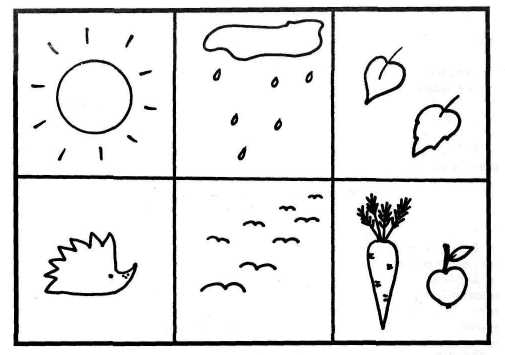                Солнце. (Солнце светит.)   Дождь. (Часто идут дожди.)   Листья. (Листья на деревьях меняют цвет.)   Ежик. (Животные готовятся к зиме.)   Птицы. (Птицы улетают в теплые края.)              Морковь, яблоко. (Люди собирают урожай овощей и фруктов.)Мнемотаблицы по экологическому воспитанию.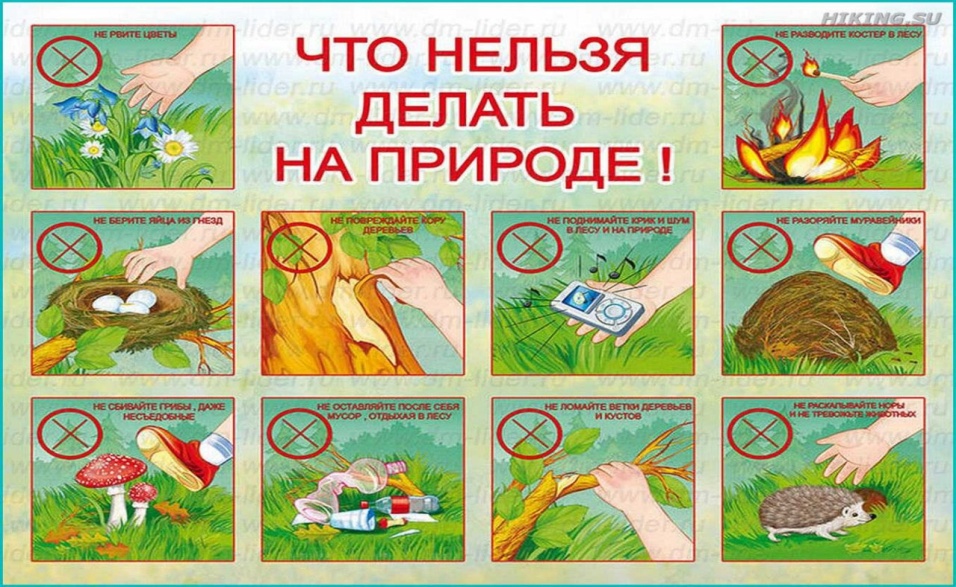 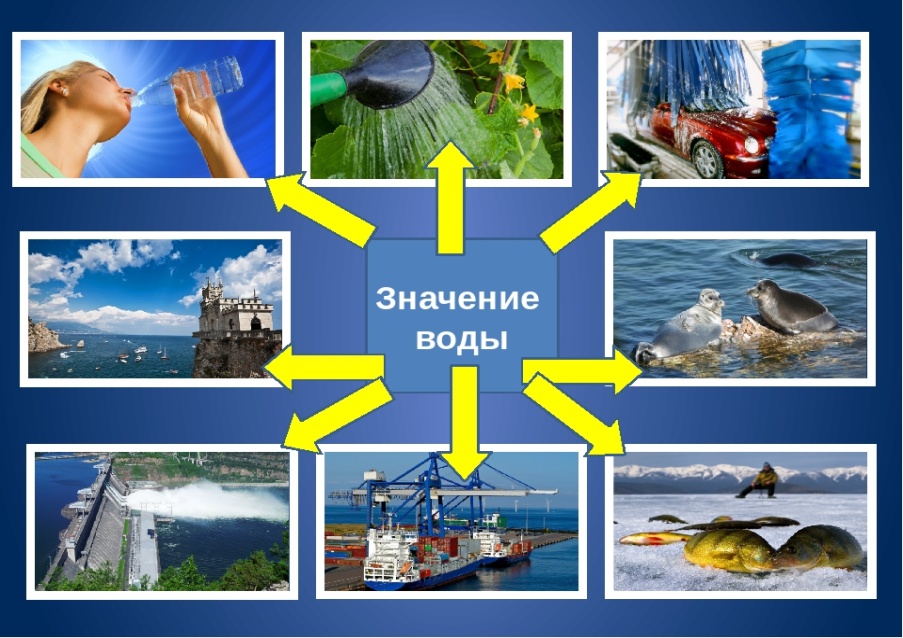 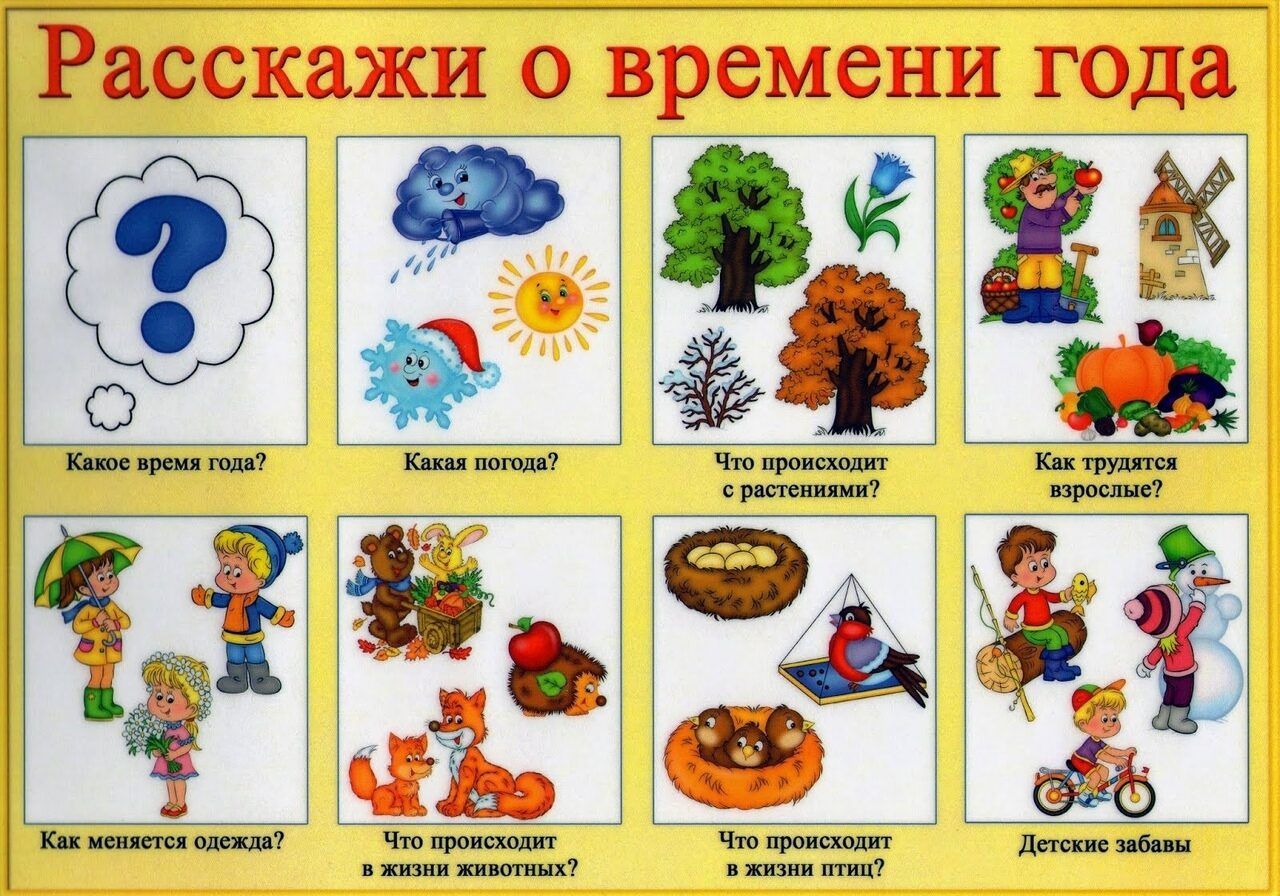 Конспект ОД по экологическому воспитанию с элементами мнемотехники «Зимующие птицы».Цель: формирование  представления детей о зимующих птицах;Формирование  умения составлять описательные рассказы с опорой на мнемотаблицу «Зимующие птицы».Задачи :1. Учить детей составлять описательные рассказы о птицах, используя при этом план – схему.2. Закреплять умение правильно образовывать сложные прилагательные (белогрудая, красноголовый и т. д.).Задачи, реализуемые в интеграции образовательных областей:Развивать общие речевые навыки: слуховое внимание, зрительное восприятие, память, словесно - логическое мышление.Воспитывать желание помогать птицам зимою.Виды и формы деятельности с воспитанниками: познание, коммуникация, социализация.Итоговый образовательный результат:Научить детей составлять описательный рассказ по опорным картинкам- схемам.Оборудование: мнемотаблица (загадка «Птица»), картинки с изображением птиц, мнемотаблица «Зимующие птицы», ноутбук с презентацией, ватман с нарисованным деревом с кормушкой, аудиозапись «Голоса птиц в лесу».Предварительная работа: чтение детям энциклопедической и художественной литературы о птицах. Заучивание стихов о птицах.Беседы с детьми в процессе наблюдения и кормления птиц на прогулке. Рисование и лепка зимующих птиц. Чтение книг В. Бианки «Про птиц», «Синичкин календарь», Снегирев Г. «Птицы нашего леса», стихотворение В. Берестова «Сова и синица». Выставка кормушек.Ход ОД:Мнемотаблица «Зимующие птицы»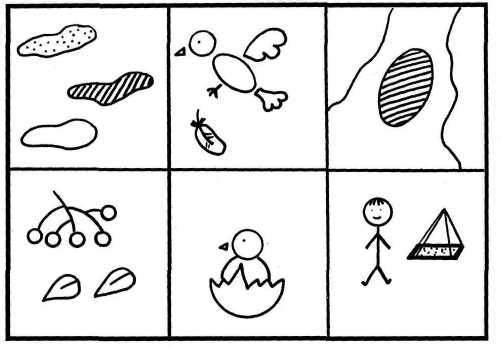 Список используемой литературы:1. Николаева С.Н. Теория и методика экологического образования детей: учеб. пособие для студ. высш. пед. заведений – М., Издательский центр «Академия», 2002 – 336 с.2. Громова О.Е., Соломатина, Г.Н., Савинова, Н. П. Стихи о временах года и игры.Дидактические материалы по развитию речи детей 5 - 6 лет. Москва, 2005.3. Ткаченко Т.А. Использование схем в составлении описательных рассказов / Дошкольноевоспитание.1990. No10. С.16-21.4. Шорыгина Т.А. Стихи и сказки о родной природе. Москва, 2005.Речь воспитателяМетодические рекомендацииМетодические рекомендацииВоспитатель: Здравствуйте ребята. Отгадайте загадку и вы узнаете о ком сегодня, мы будем беседовать, а поможет вам мнемотаблица. (загадка «Птица»).Кто два раза родится:В первый раз гладкий,Во второй раз мягкий?Крылья есть, а не самолетЖивет в лесу или возле человекаРук нет, а жилище строитВсе насекомые её бояться.Дети: Птица!Воспитатель показывает детям мнемотаблицу и читает загадку.Воспитатель рассматривает таблицу и разбирает вместе с детьми, что на ней изображено, осуществляет перекодирование информации (преобразовывает абстрактные символы с мнемотаблицы в образы).Воспитатель показывает детям мнемотаблицу и читает загадку.Воспитатель рассматривает таблицу и разбирает вместе с детьми, что на ней изображено, осуществляет перекодирование информации (преобразовывает абстрактные символы с мнемотаблицы в образы).Я предлагаю поиграть в игру "Угадай птицу"Правила игры: Я загадываю загадку про зимующую птицу, если ответ правильный - птица появится на экране ноутбука.•спиной зеленовата, животиком желтовата.Черненькая шапочка и полоска шарфика. (синица)•Чернокрылый, красногрудыйИ зимой найдёт приют.Не боится он простуды,С первым снегом тут как тут. (снегирь)•Кто примостился на сучке в нарядном красном колпачке.Как долотом долбит сучок: тук - тук, а где тут червячок? (дятел)•Маленький мальчишка в сером армячишкеПо дворам шныряет, крохи подбираетВ полях ночует – зерно ворует (воробей)•Подбирает он проворноКинутые ему зёрна.И гнездиться на карнизеНаш любимый (голубь сизый)•Окраской сероватая, походка мешковатая.Повадкой вороватая, крикунья хрипловатая. (ворона)•Длинный хвост торчком, ни минуты молчком.Стрекотунья, белобока, а зовут её (сорока)•Эти птички с хохолкомИ красивые притом,На рябину прилетели.Птички эти — … .(свиристель)•Кто там прыгает, шуршит,Клювом шишки потрошит?Голоском речистым, чистымКлё - клё - клё! поёт со свистом? (клёст)Я предлагаю поиграть в игру "Угадай птицу"Правила игры: Я загадываю загадку про зимующую птицу, если ответ правильный - птица появится на экране ноутбука.•спиной зеленовата, животиком желтовата.Черненькая шапочка и полоска шарфика. (синица)•Чернокрылый, красногрудыйИ зимой найдёт приют.Не боится он простуды,С первым снегом тут как тут. (снегирь)•Кто примостился на сучке в нарядном красном колпачке.Как долотом долбит сучок: тук - тук, а где тут червячок? (дятел)•Маленький мальчишка в сером армячишкеПо дворам шныряет, крохи подбираетВ полях ночует – зерно ворует (воробей)•Подбирает он проворноКинутые ему зёрна.И гнездиться на карнизеНаш любимый (голубь сизый)•Окраской сероватая, походка мешковатая.Повадкой вороватая, крикунья хрипловатая. (ворона)•Длинный хвост торчком, ни минуты молчком.Стрекотунья, белобока, а зовут её (сорока)•Эти птички с хохолкомИ красивые притом,На рябину прилетели.Птички эти — … .(свиристель)•Кто там прыгает, шуршит,Клювом шишки потрошит?Голоском речистым, чистымКлё - клё - клё! поёт со свистом? (клёст)Воспитатель объясняет правила игры и проводит игру.Дети отгадывают загадки и рассматривают птиц на экране.Молодцы! Правильно отгадали загадки. Как можно назвать, одним словом этих птиц?Дети: Зимующие.Воспитатель: Почему вы так считаете?Воспитатель: Давайте посмотрим презентацию о зимующих птицах.Молодцы! Правильно отгадали загадки. Как можно назвать, одним словом этих птиц?Дети: Зимующие.Воспитатель: Почему вы так считаете?Воспитатель: Давайте посмотрим презентацию о зимующих птицах.Воспитатель выслушивает ответы детей.Просмотр презентации «Зимующие птицы», беседа по её содержанию.Физкультминутка «Снегири»Вот на ветках посмотри (руками хлопают себя по бокам)В красных майках снегири. (делают повороты вправо-влево)Распушили пёрышки, (руки слегка в стороны)Греются на солнышке. (шевелят пальцами рук)Головой вертят, вертят, (повороты головы вправо-влево)Улететь они хотят. (взмахивают руками)Кыш! Кыш! Кыш! Улетели! (садятся на стулья).Физкультминутка «Снегири»Вот на ветках посмотри (руками хлопают себя по бокам)В красных майках снегири. (делают повороты вправо-влево)Распушили пёрышки, (руки слегка в стороны)Греются на солнышке. (шевелят пальцами рук)Головой вертят, вертят, (повороты головы вправо-влево)Улететь они хотят. (взмахивают руками)Кыш! Кыш! Кыш! Улетели! (садятся на стулья).Звучит аудиозапись «Голоса птиц в лесу».Дети выполняют движения согласно тексту.А теперь давайте подробнее расскажем о каждой птице. Для этого мы будем использовать схему.На таблице схематично изображена последовательность рассказа.Вначале изображён знак вопроса – нужно сказать, как называется птица, затем два круга – большой и маленький это обозначает размер, схематично крылья и лапы, что обозначает строение птицы, потом разноцветные кляксы – надо рассказать об окраски и мисочка с кормом - чем питается птица, яйцо- как называют птенцов, какую пользу приносит.А теперь давайте подробнее расскажем о каждой птице. Для этого мы будем использовать схему.На таблице схематично изображена последовательность рассказа.Вначале изображён знак вопроса – нужно сказать, как называется птица, затем два круга – большой и маленький это обозначает размер, схематично крылья и лапы, что обозначает строение птицы, потом разноцветные кляксы – надо рассказать об окраски и мисочка с кормом - чем питается птица, яйцо- как называют птенцов, какую пользу приносит.Воспитатель выставляет схему «Зимующие птицы».Воспитатель рассматривает таблицу и объясняет, что на ней изображено, осуществляет перекодирование информации (преобразовывает абстрактные символы с мнемотаблицы в образы).Это птица снегирь. Снегирь небольшая птица. У него не большие крылья, длинный хвост. Клюв короткий и крепкий. У снегиря голова, крылья, хвост – чёрные, спина серая, а грудка красная – будто яркая заря. Он питается ягодами рябины и семенами шишек и растений. Птицы живут в лесу, а зимой, когда становится голодно, прилетают в город. В лесу они могут клевать семена растений. Птенцы у них называются снегирята.Зимой люди делают кормушки и насыпают в них семечки и хлебные крошки, чтобы помочь птицам пережить голодное время.Дети составляют описательный рассказ о птицах. (2-3 человека).Молодцы ребята, рассказы про птиц, у вас получились интересные, предлагаю поиграть в игру «Скажи правильно».У сороки белые бока, поэтому её называют?. (белобокая).У синицы грудка жёлтая, поэтому её называют … (желтогрудая).У вороны чёрные крылья, поэтому её называют … (чернокрылая).У дятла длинный клюв, поэтому его называют … (длинноклювый).Если у птицы «сладкий голос»?. (сладкоголосая)У сороки длинный хвост, поэтому её называют … (длиннохвостая).Если у птицы черная голова?. (черноголовая)Если у птицы длинные крылья.? (длиннокрылая)Если у птицы длинная шея?. (длинношеяя)Воспитатель выслушивает ответы  детей.Воспитатель: Ребята, о ком сегодня мы беседовали? Для чего нужны птицы? Чем помогают нам птицы?Дети: Птицы защищают деревья от вредных насекомых. Они переносят семена ягод и растений. Радуют своими песнями. В: Вот поэтому птиц и называют нашими верными помощниками и друзьями.Воспитатель выслушивает ответы детей.